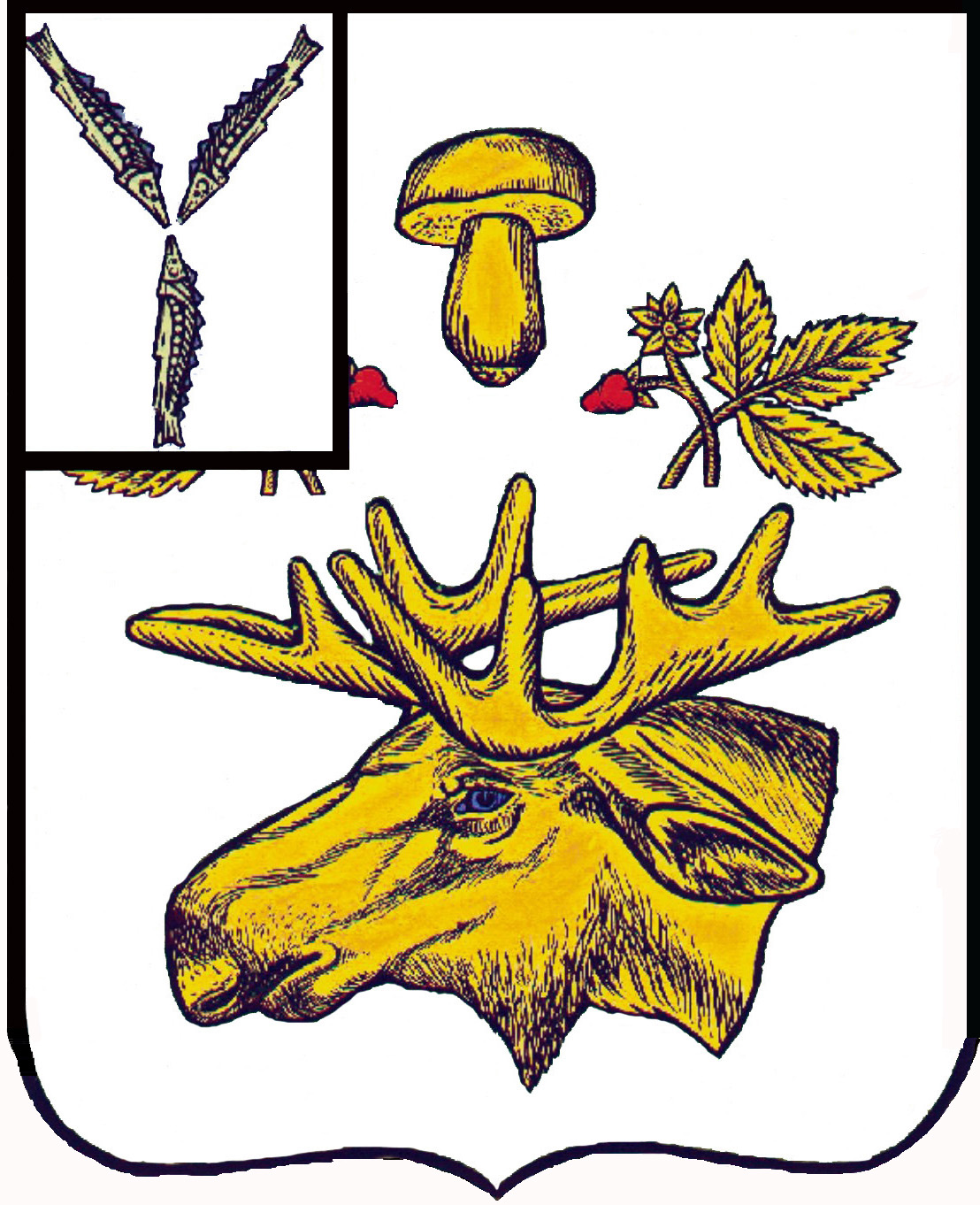 АДМИНИСТРАЦИЯ Базарно-Карабулакского муниципального районаСаратовской областипостановление  От  _22.01.2024____		                                                                   №  __44__р.п. Базарный Карабулак        В соответствии со ст. 15, 39.5 Земельного кодекса Российской Федерации, Федеральным законом от 13.07.2015 N 218-ФЗ «О государственной регистрации недвижимости», законом Саратовской области от 30.09.2014г. №119-ЗСО «О предоставлении гражданам, имеющим трех и более детей, в собственность бесплатно земельных участков, находящихся в государственной или муниципальной собственности» и Закон Саратовской области «О мерах социальной поддержки многодетных семей в Саратовской области»», в целях обеспечения органом местного самоуправления бесплатного предоставления земельных участков гражданам, имеющих трех и более детей, на территории Базарно-Карабулакского муниципального образования Базарно-Карабулакского муниципального района, руководствуясь Уставом Базарно-Карабулакского муниципального образования Базарно-Карабулакского муниципального района, администрация района ПОСТАНОВЛЯЕТ:Внести в постановление администрации Базарно-Карабулакского муниципального района  от 04.12.2020 года № 893 «Об утверждении муниципальной программы «Обеспечение инженерной инфраструктурой  земельных участков, предоставляемых многодетным семьям для индивидуального жилищного строительства в Базарно-Карабулакском муниципальном образовании Базарно-Карабулакского муниципального района»» (с изменениями от 10.11.2022г. № 1194) следующие изменения: В паспорте муниципальной программы «Обеспечение инженерной инфраструктурой  земельных участков, предоставляемых многодетным семьям для индивидуального жилищного строительства в Базарно-Карабулакском муниципальном образовании Базарно-Карабулакского муниципального района» следующие изменения:- в пункте 1.9. «Сроки реализации» цифры «2022-2025» заменить цифрами «2022-2026»;- пункт 1.10 «Объемы и источники финансирования» изложить в следующей редакции: «Источник финансирования Программы: бюджет Базарно-Карабулакского муниципального образования Базарно-Карабулакского муниципального района и внебюджетные источники.Общий объем  финансирования программных мероприятий составляет – 6 090,0 тыс. руб., в том числе: средства местного бюджета – 390,0 тыс. руб., в том числе по годам:на 2022 год –  0,0 тыс. руб.; на 2023 год – 0,0 тыс. руб.;на 2024 год – 130,0 тыс. руб.;на 2025 год – 130,0 тыс. руб.;на 2026 год – 130,0 тыс. руб.;- внебюджетные средства – 5 700,0 тыс. руб., в том числе по годам:на 2022 год –  0,0 тыс. руб.; на 2023 год – 0,0 тыс. руб.;на 2024 год – 1 900,0 тыс. руб.;на 2025 год – 1 900,0 тыс. руб.;на 2026 год – 1 900,0 тыс. руб.;».2) В разделе 5 «Сведения о распределении объемов и источников финансирования по годам» следующие изменения: - в абзаце втором цифры «2022-2025» заменить цифрами «2022-2026»;- в абзаце пятом цифры «2030,0» заменить цифрами «0,0», цифры «130,0» заменить цифрами «0,0», цифры «1900,0» заменить цифрами «0,0;-добавить абзац восьмой следующего содержания:«2026 год – 2 030,0 тыс. руб., в том числе: средства местного бюджета – 130,0 тыс. руб., внебюджетные средства – 1900 тыс. руб.».;3) Таблицу №1 раздела 8 «Система индикаторов экономической и социальной эффективности реализации Программы» изложить в новой редакции согласно приложению к настоящему постановлению.4) Приложение № 2 к муниципальной программе «Обеспечение инженерной инфраструктурой  земельных участков, предоставляемых многодетным семьям для индивидуального жилищного строительства в Базарно-Карабулакском муниципальном образовании Базарно-Карабулакского муниципального района» изложить в новой редакции согласно приложению к настоящему постановлению.       3. Контроль исполнения настоящего постановления возложить на заместителя главы администрации Базарно-Карабулакского муниципального района И.А. Будеева.Глава муниципального района                                                                      Н.В. ТрошинаПриложение к постановлению администрации Базарно-Карабулакского муниципального района от «_____»___________________  2024г. № _____Таблица N 1Приложение N 2к муниципальной программе «Обеспечение инженерной инфраструктурой земельных участков, предоставляемых многодетным семьям для индивидуального жилищного строительства в Базарно-Карабулакском муниципальном образовании Базарно - Карабулакском муниципальном районе»Переченьпрограммных мероприятий по решению задач и достижению целей ПрограммыВерно:	Зав. сектором делопроизводстваи кадровой работы                                                                                                                                                             С.Е. ПавловаО внесении изменений и дополнений в постановление № 893 от 04.12.2020г. «Об утверждении муниципальной программы «Обеспечение инженерной инфраструктурой  земельных участков, предоставляемых многодетным семьям для индивидуального жилищного строительства в Базарно-Карабулакском муниципальном образовании Базарно-Карабулакского муниципального района»№ п/пИндикаторыЕдиница измеренийВсегоПо годамПо годамПо годамПо годам№ п/пИндикаторыЕдиница измеренийВсего2023202420252026123456781Ввод в эксплуатацию водозаборных сооружений:скважинводонапорных башеншт.шт.11--11-        --        -2Ввод в эксплуатацию водонапорных сетейпогонный метр9909909909909903Ввод в эксплуатацию безнапорных канализационных трубопроводовпогонный метр3403403403403404Ввод в эксплуатацию автономных жижесборниковшт.34  343434345Ввод в эксплуатацию газопроводов низкого давленияпогонный метр660660660660660№ п/пНаименование мероприятийОбъем финансирования (тыс. руб.)График финансирования мероприятийпо годамГрафик финансирования мероприятийпо годамГрафик финансирования мероприятийпо годамСроки исполненияПримечание№ п/пНаименование мероприятийОбъем финансирования (тыс. руб.)2023202420252026Сроки исполненияПримечание123456789I. 28 земельных участков по ул. Аэродромная в р.п. Базарный КарабулакI. 28 земельных участков по ул. Аэродромная в р.п. Базарный КарабулакI. 28 земельных участков по ул. Аэродромная в р.п. Базарный КарабулакI. 28 земельных участков по ул. Аэродромная в р.п. Базарный КарабулакI. 28 земельных участков по ул. Аэродромная в р.п. Базарный КарабулакI. 28 земельных участков по ул. Аэродромная в р.п. Базарный КарабулакI. 28 земельных участков по ул. Аэродромная в р.п. Базарный Карабулак1Строительство          
водозаборных сооружений.1680,00,0560,0560,0560,0июль 2024 г. -декабрь2026г.июль 2024 г. -декабрь 2026гфинансирование:- за счет средств местного бюджета – 0,0 тыс. руб. - за счет внебюджетных средств -       1680,0 тыс. руб.2Строительство  водопровода диаметром трубы - 100 мм,  протяженностью  - 500 п.м.675,00,0225,0225,0225,0май 2024 г. -июль 2026 г.май 2024 г. -июль 2026 г.финансирование:- за счет средств местного бюджета – 75,0 тыс. руб. - за счет внебюджетных средств – 600,0 тыс. руб.3Строительство газопровода низкого давления  540 п.м.690,00,0230,0230,0   230,0апрель 2024г.-  август 2026г.апрель 2024г.  август 2026гфинансирование:- за счет средств местного бюджета – 90,0 тыс. руб. - за счет внебюджетных средств – 600,0 тыс. руб.4Плата за техническое присоединение по индивидуальному тарифу.346,00,0115,0116,0115,0сентябрь 2024г.-сентябрь 2025г.финансирование:- за счет средств местного бюджета – 46,0 тыс. руб. - за счет внебюджетных средств –300,0 тыс. руб.5Устройство канализации с автономными жижесборниками280 п.м., 28 шт.1262,00,0420,0420,0422,0июль 2024г.  -ноябрь 2025г.июль 2024г.  -ноябрь 2025г.финансирование:- за счет средств местного бюджета – 22,0 тыс. руб. - за счет внебюджетных средств – 1240,0 тыс. руб.Итого по земельным участкам по ул. Аэродромная в р.п. Б.Карабулак:в том числе:- средства местного бюджета- внебюджетные средстваИтого по земельным участкам по ул. Аэродромная в р.п. Б.Карабулак:в том числе:- средства местного бюджета- внебюджетные средства4653,0233,04420,00,0    0,00,01550,076,61473,41551,077,81473,21552,078,61473,4II. 6 земельных участков по ул. Софьи Перовской в р.п. Базарный КарабулакII. 6 земельных участков по ул. Софьи Перовской в р.п. Базарный КарабулакII. 6 земельных участков по ул. Софьи Перовской в р.п. Базарный КарабулакII. 6 земельных участков по ул. Софьи Перовской в р.п. Базарный КарабулакII. 6 земельных участков по ул. Софьи Перовской в р.п. Базарный КарабулакII. 6 земельных участков по ул. Софьи Перовской в р.п. Базарный КарабулакII. 6 земельных участков по ул. Софьи Перовской в р.п. Базарный КарабулакII. 6 земельных участков по ул. Софьи Перовской в р.п. Базарный КарабулакII. 6 земельных участков по ул. Софьи Перовской в р.п. Базарный Карабулак1Строительство  водопровода диаметром 63 мм от скважины по ул. Строителей  протяженностью  - 450 п.м.801,00,0267,0267,0267,0май 2024г. - сентябрь 2025г.май 2023г. - сентябрь 2024г.финансирование:- за счет средств местного бюджета – 71,0 тыс. руб. - за счет внебюджетных средств – 730,0 тыс. руб.2Плата за техническое присоединение по индивидуальному тарифу за электроснабжение 96,00,033,032,031,0сентябрь 2023г.- сентябрь 2024г.финансирование:- за счет средств местного бюджета – 16,0 тыс. руб. - за счет внебюджетных средств – 80,0 тыс. руб.3Строительство газопровода низкого давления  протяженностью 100 п.м.216,00,072,072,072,0май 2023г. - август 2024г. май 2023г. - август 2024г.финансирование:- за счет средств местного бюджета – 30,0 тыс. руб. - за счет внебюджетных средств – 186,0 тыс. руб.4Устройство безнапорного канализационного трубопровода с автономными жижесборниками60 п.м., 6 шт.324,00,0108,0108,0108,0май 2023г. - октябрь 2024г.; май 2023г. - октябрь 2024г.финансирование:- за счет средств местного бюджета – 40,0 тыс. руб. - за счет внебюджетных средств – 284,0 тыс. руб.Итого по земельным участкам по ул. Софьи Перовской в р.п. Б.Карабулак:в том числе:- средства местного бюджета- внебюджетные средстваИтого по земельным участкам по ул. Софьи Перовской в р.п. Б.Карабулак:в том числе:- средства местного бюджета- внебюджетные средства1437,0        157,0       1280,00,00,00,0480,053,4426,6479,052,2426,8478,051,4426,6 Всего по Программе в том числе:- средства местного бюджета- внебюджетные средстваВсего по Программе в том числе:- средства местного бюджета- внебюджетные средства6090,01827,04263,00,00,00,02030,0130,01900,02030,0130,01900,02030,0130,01900,0